SCHOOL REPORT TO GALLATIN CO. BOARD OF EDUCATIONGallatin County Middle SchoolCurt Bieger, PrincipalNovember 2012SPECIAL EVENTS:   Veterans’ Day8th Grade- Presentation/Speaker  9 am on Nov. 12  7th Grade- Holiday Facts-Veterans Day Video on Nov. 86th Grade- Watching Unknown Soldier Video and answering questions Nov. 9School administrators, Central Office Administrators and Gear-Up Kentucky Counselors met with all 7th and 8th students to review EXPLORE scores.EXPLORE honor roll took place for 8th grade on 11/1 and 7th grade on 11/15.PROFESSIONAL DEVELOPMENT ACTIVITIES: ISLN- Bieger on 11/7Principal Effectiveness- Bieger on 11/8 and 11/9.OVEC Coaches Meeting- Kim Jones and Linda Edmondson on 11/9.KLA- Patrick Currin on 11/7.SCHOOL IMPROVEMENT PLAN I & I: In the process of updating.FACULTY MEETINGS AND DISCUSSIONOTHER RELEVANT INFORMATION: CSIP planning- 10/24 and 10/31Math Design- 11/7Literacy Design- 11/14SBDM MONTHLY AGENDA AND MINUTES ATTACHED TO EACH REPORTAttachedSURPRISES AND DELIGHTS!See the pictures below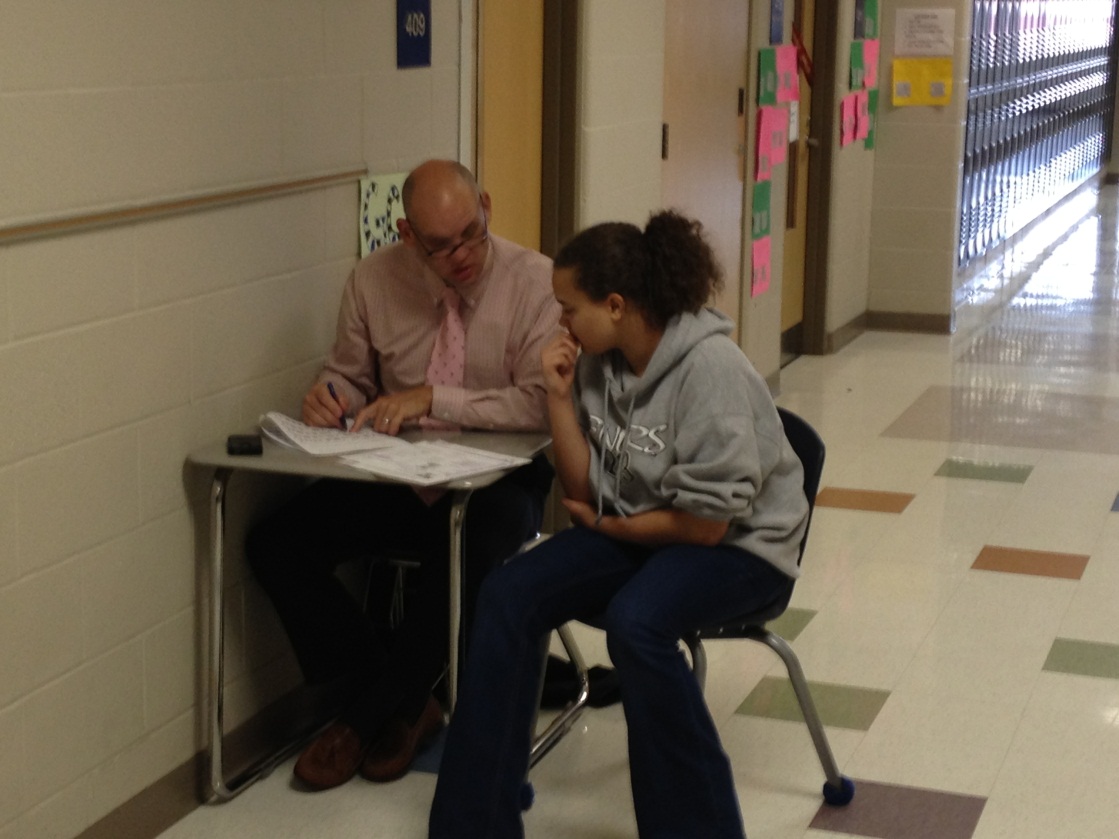 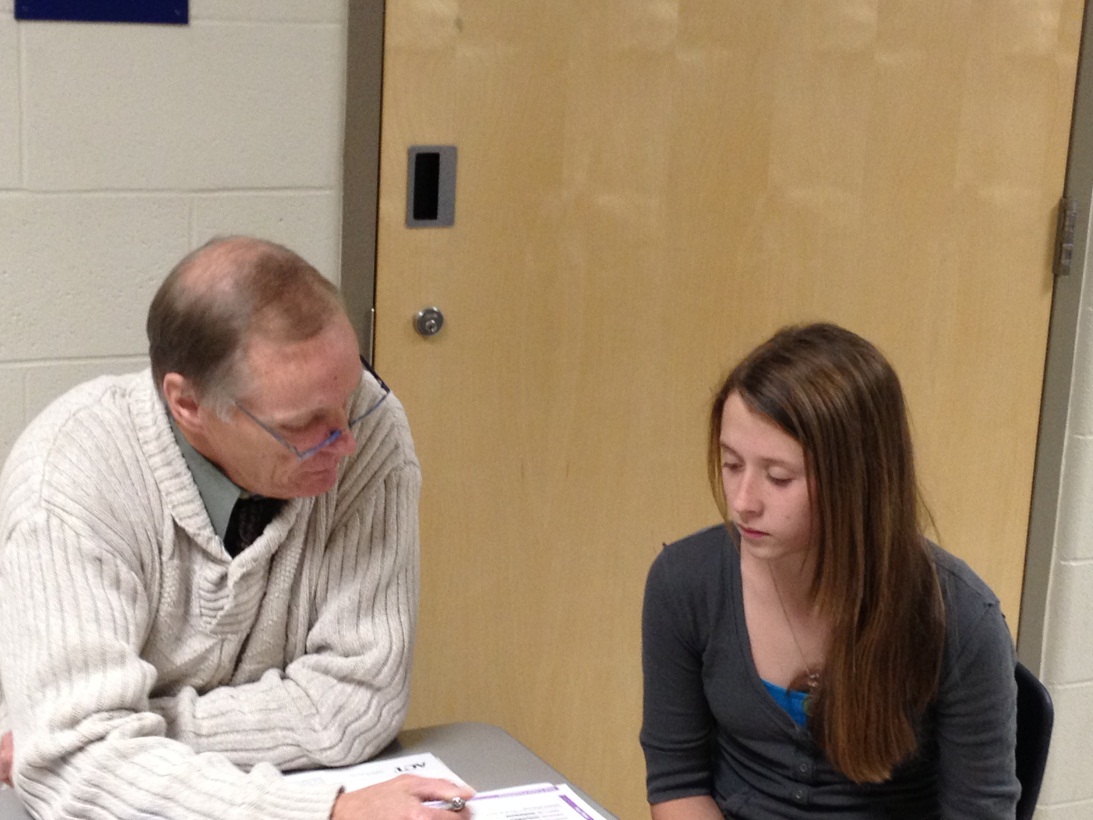 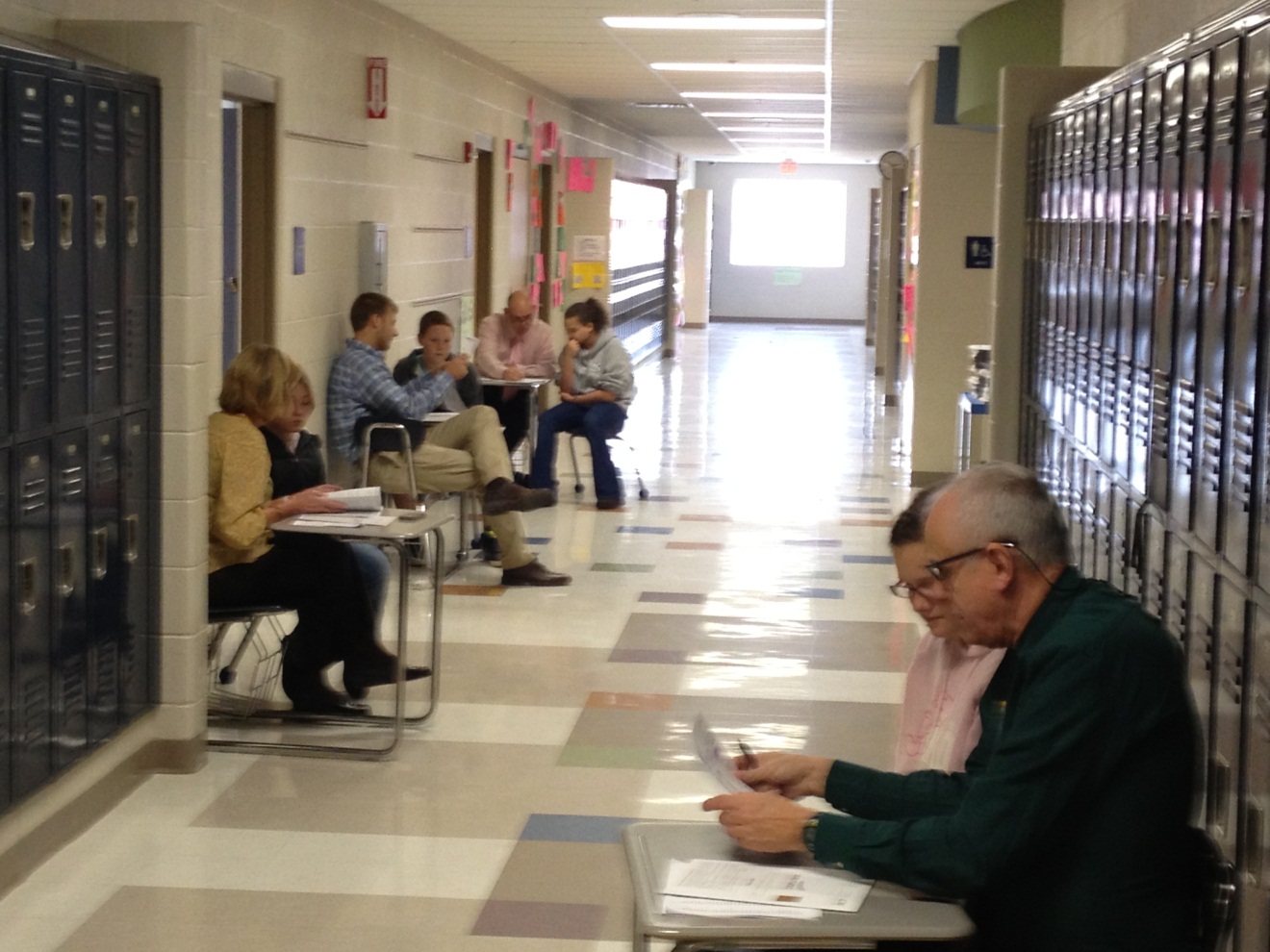 